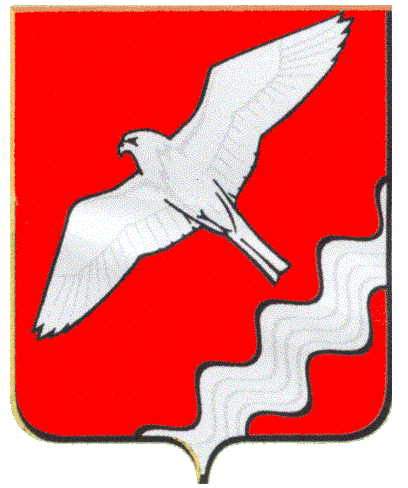 ДУМА  МУНИЦИПАЛЬНОГО ОБРАЗОВАНИЯ  КРАСНОУФИМСКИЙ ОКРУГПЯТИДЕСЯТОЕ ЗАСЕДАНИЕ ШЕСТОГО СОЗЫВАРЕШЕНИЕ от  16 декабря  2021 г. № 341г. КрасноуфимскВ соответствии с Федеральными законами от 26.05.2021 № 150-ФЗ «О внесении изменений в статью 19 Федерального закона «О рекламе», от 06.10.2003 № 131-ФЗ «Об общих принципах организации местного самоуправления в Российской Федерации», руководствуясь статьей 22 Устава Муниципального образования Красноуфимский округ, Дума Муниципального образования Красноуфимский округРЕШИЛА:1. Внести в Правила благоустройства территории МО Красноуфимский округ, утвержденные решением Думы Муниципального образования Красноуфимский округ от 26.04.2018 № 63 следующее изменение:пункт 18 дополнить подпунктом 32 следующего содержания:«32) распространение звуковой рекламы с использованием звукотехнического оборудования, монтируемого и располагаемого на внешних стенах, крышах и иных конструктивных элементах зданий, строений, сооружений.».2. Опубликовать настоящее решение в общественно-политической газете «Вперед» и разместить на официальном сайте Муниципального образования Красноуфимский округ.3. Контроль над выполнением данного решения возложить на постоянную депутатскую комиссию по аграрным вопросам, вопросам обеспечения жизнедеятельности населения, охране окружающей среды и благоустройству (Тумасов П.Н.).Председатель ДумыМуниципального образованияКрасноуфимский округ	М.В. БормотоваГлаваМуниципального образованияКрасноуфимский округ	О.В. РяписовО внесении изменения в Правила благоустройства территории МО Красноуфимский округ